Вопросы к зачету по теме «Площади многоугольников»8 классЗнаем формулы площади:Квадрата.Прямоугольника.Параллелограмма.Треугольника.Прямоугольного треугольника.Ромба.Равностороннего треугольника.Трапеции (2 формулы).Знаем формулы:Высоты прямоугольного треугольника, проведенной к гипотенузе.Теоремы Пифагора.Диагонали квадрата.Высоты (медианы, биссектрисы) равностороннего треугольника.Умеем из каждой формулы выразить любую величину.Знаем:Аксиомы площади.Определение равновеликих фигур.Как связаны между собой стороны параллелограмма и его высоты.Как связаны между собой стороны треугольника и его высоты.Следствие о треугольниках с равными основаниями и равными высотами, проведенными к ним.Свойство площадей треугольников с общей высотой (или равными высотами).Свойство площадей треугольников, ограниченных двумя диагоналями и боковой стороной трапеции.Умеем доказывать:Теорему о площади прямоугольника.Теорему о площади параллелограмма.Теорему о площади треугольника.Теорему о площади прямоугольного треугольника.Теорему о площади ромба.Следствие о медиане треугольника.Следствие о диагоналях параллелограмма.Формулу высоты прямоугольного треугольника, проведенной к гипотенузе.Теорему Пифагора.Теорему, обратную теореме Пифагора.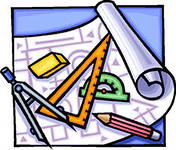 Теорему о площади трапеции.